Westchester County needs over 13,000 to 27,000 Affordable Housing units to meet demand: Current production of new affordable housing is not adequate to meet this demand.Sources: 2022 American Community Survey (ACS), Comprehensive Housing Affordability Strategy (CHAS) data 2016-2020, CPD Maps https://egis.hud.gov/cpdmaps/Westchester County CoC needs PSH turnover of at least extra 20 units each year
(or one-time production of 200 additional units)	PSH turnover currently about 80 units per year for 100 households (counting only time in current shelter) or 358 households using months homeless entered at Coordinated Entry enrollment.Westchester County CoC has sufficient Rapid Rehousing to meet current demandWestchester has sufficient RRH to house all households with 8+ CHAT without disability.Stella P shows families (especially those with 3+ children) have average Length of Time Homeless significantly longer than other population groups.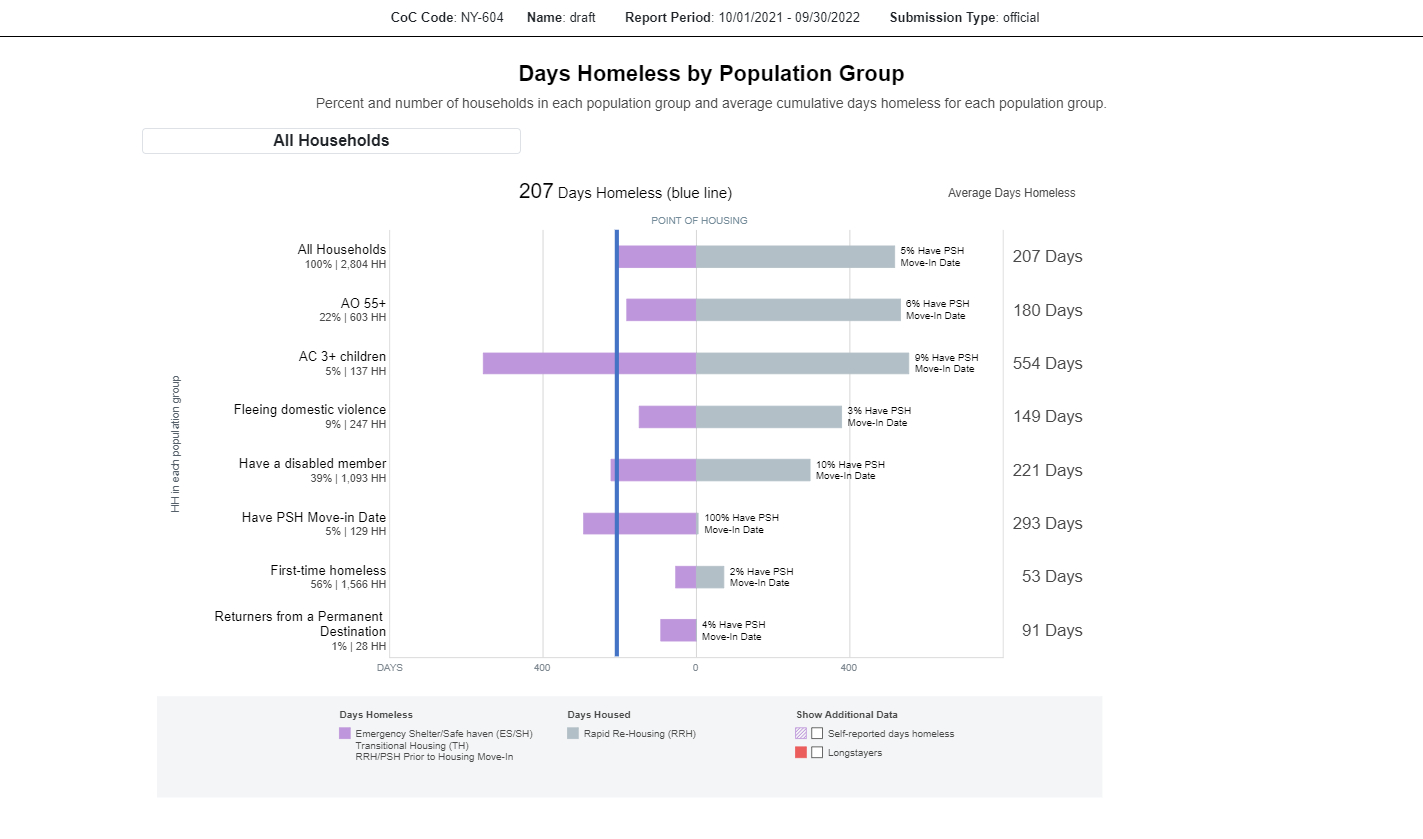 Westchester County Affordable Housing Supply Gap AnalysisWestchester County Affordable Housing Supply Gap AnalysisWestchester County Affordable Housing Supply Gap AnalysisRenter Occupied units148,212For Rent7,483Rented, not occupied1,029Total Rental units156,724Affordable to 30% AMI15,594Affordable to 50% AMI23,524GAP0-30% AMI households 1+ housing problems33,905-18,31130-50% AMI households 1+ housing problems18,6704,854-13,457GAP0-30% AMI households42,580-26,98630-50% AMI households23,910-386-27,372FY2023ESStreet OutreachStreet Outreach-CVTOTALDisabled and 12+ months homeless at entry or during FY (= Max PSH Need - often not documented time)2773843358counting only time in ES/ SO 
(= Minimum PSH Need)81514100exits from PSH83move-ins to PSH76Est. annual turnover (= PSH Supply)80PSH GAP - Maximum-278PSH GAP-Minimum: counting only documented time in ES/ SO-20FY2023CHAT assessment completed3,404& not disabled3,015& RRH CHAT 8+ (= RRH Need)109exits from RRH146move-ins to RRH130Estimated annual turnover (= RRH Supply)138RRH GAP29Type of Head of Household# of HouseholdsAverage Days HomelessFamilies With 3+ Children137554 DaysAll Families With Children625456 DaysHave a PSH Move-In Date129293 DaysHave a Disabled Member1,093221 DaysAVERAGE for All Households2,804207 DaysAged 55+603180 DaysFleeing Domestic Violence247149 DaysAll Adults Only2,089142 DaysReturners From a Permanent Destination2891 DaysFirst-Time Homeless1,56653 Days